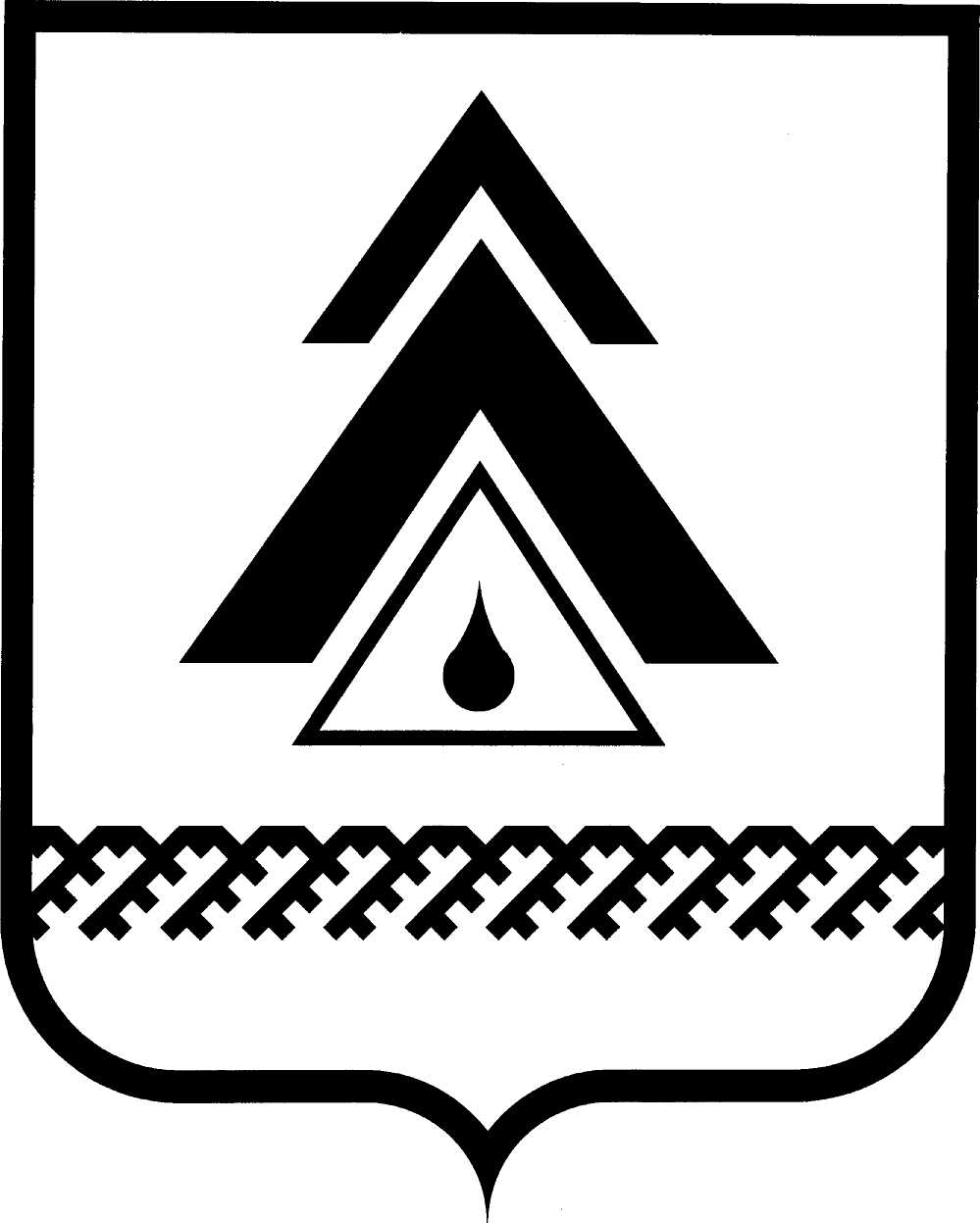 администрация Нижневартовского районаХанты-Мансийского автономного округа – ЮгрыРАСПОРЯЖЕНИЕОб основных направлениях налоговой, бюджетной и долговой политики Нижневартовского района и характеристиках проекта бюджета Нижневартовского района на 2015 год и плановый период 2016–2017 годовВ соответствии с решением Думы района от 05.10.2007 № 101 «Об отдельных вопросах организации и осуществления бюджетного процесса в Нижневартовском районе», постановлением администрации района от 23.05.2014   № 954 «О Порядке составления проекта решения Думы района о бюджете Нижневартовского района на очередной финансовый год и плановый период»:Одобрить:1.1. Основные направления налоговой, бюджетной и долговой политики Нижневартовского района на 2015 год и плановый период 2016–2017 годов согласно приложению 1.1.2. Характеристики проекта бюджета Нижневартовского района на 2015 год и плановый период 2016–2017 годов согласно приложению 2.Структурным подразделениям администрации района при подготовке проекта бюджета Нижневартовского района руководствоваться основными направлениями налоговой, бюджетной и долговой политики Нижневартовского района на 2015 год и плановый период 2016−2017 годов.Рекомендовать органам местного самоуправления городских и сельских поселений, входящих в состав Нижневартовского района, при подготовке проектов местных бюджетов на 2015 год и на плановый период 2016−2017 годов руководствоваться основными направлениями налоговой, бюджетной         и долговой политики Нижневартовского района на 2015 год и плановый период 2016−2017 годов.Контроль за выполнением распоряжения возложить на заместителя главы администрации района по экономике и финансам Т.А. Колокольцеву.Глава администрации района                                                            Б.А. СаломатинПриложение 1 к распоряжениюадминистрации районаот 27.10.2014 № 772-рОсновные направления налоговой, бюджетной и долговой политики Нижневартовского района на 2015 и плановый период 2016–2017 годовОсновные направления налоговой, бюджетной и долговой политики Нижневартовского района на 2015–2017 годы разработаны в соответствии          с Бюджетным кодексом Российской Федерации, решением Думы района           от 05.10.2007 № 101 «Об отдельных вопросах организации бюджетного процесса в Нижневартовском районе». При разработке основных направлений учитывались основные положения Бюджетного послания Президента Российской Федерации о бюджетной политике в 2014–2016 годах, положения Основных направлений налоговой, бюджетной и долговой политики Ханты-Мансийского автономного округа – Югры на 2015 год и на плановый период 2016 и 2017 годов.Основные направления налоговой, бюджетной и долговой политики Нижневартовского района на 2015−2017 годы содержат описание целей, задач   и приоритетов налоговой, бюджетной и долговой политики района, принимаемых при составлении проекта бюджета района на 2015 год и на плановый период 2016−2017 годов, подходов к формированию взаимоотношений с бюджетами муниципальных образований района, а также основных подходов к формированию его основных параметров: доходов, расходов, дефицита бюджета.Налоговая, бюджетная и долговая политика района в период 2015–2017 годов обеспечивает преемственность целей и задач налоговой, бюджетной         и долговой политики предыдущего планового периода и ориентирована на:реализацию основных приоритетов, определенных Стратегией социально-экономического развития Нижневартовского района до 2020 года и на период до 2030 года;достижение стратегических целей − повышение уровня и качества жизни населения района, увеличение числа занятых в экономике и снижение уровня безработицы, роста среднедушевых доходов населения, обеспечение жителей района доступным и качественным жильем, обеспечение граждан доступными и качественными муниципальными услугами, создание благоприятной инвестиционной среды в районе и повышение инвестиционной привлекательности.Характеристики бюджета района определяются исходя из:прогноза социально-экономического развития района на 2015−2017 годы;сбалансированности бюджета района за счет соответствия объема расходов объему поступлений в бюджет района;выявления резервов и перераспределения средств в пользу приоритетных направлений и проектов, прежде всего обеспечивающих решение поставленных в указах Президента Российской Федерации от 07 мая 2012 года задач и создающих условия для экономического роста.I. Основные направления налоговой политики Нижневартовского района на 2015 год и плановый период 2016−2017 годовНалоговая политика Нижневартовского района на 2015 год и на плановый период 2016 и 2017 годов (далее − налоговая политика района на 2015−2017 годы) нацелена на сохранение бюджетной устойчивости, получение необходимого объема доходов консолидированного бюджета района, поддержку предпринимательской и инвестиционной активности.В соответствии с этим определены основные задачи налоговой политики района на среднесрочную перспективу:совершенствование налогового администрирования, в связи с чем необходимо:  активизировать работу по взаимодействию органов исполнительной власти муниципальных образований района с целью повышения качества налогового администрирования по налогам, формирующим доходную часть консолидированного бюджета района;проводить мероприятия по снижению недоимки по платежам в консолидированный бюджет района;взаимодействие с налоговым органом и налогоплательщиками района       в целях наиболее достоверного планирования доходной части бюджета, предотвращения снижения платежей в бюджет и снижения задолженности      по налогам, в связи с чем необходимо повысить уровень ответственности главных администраторов доходов за выполнение плановых показателей поступления доходов в консолидированный бюджет района с целью обеспечения точности планирования;повышение эффективности льготного налогообложения на территории района, в связи с чем необходимо регулярно проводить оценку эффективности предоставления налоговых льгот.Исходя из того, что консолидированный бюджет муниципального образования в части налоговых доходов на 98 процентов сформирован из федеральных, региональных налогов, на 2 процента − из местных налогов, налоговые поступления муниципального образования в основном определяются налоговой политикой Российской Федерации и автономного округа. При формировании доходов бюджета района учтены меры, предусмотренные Планом мероприятий по росту доходов, оптимизации расходов бюджета района на 2014 год и на плановый период 2015 и 2016 годов, утвержденным постановлением администрации района от 28.02.2014 № 357 «О мерах по реализации решения Думы района «О бюджете района на 2014 год и на плановый период 2015 и 2016 годов» (далее – План мероприятий).В основу проектировок доходов бюджета района на 2015−2017 годы положены показатели утвержденного бюджета на 2014 год и плановый период 2015−2016 годов с корректировкой на действующие условия.Основные изменения в налоговой политике, планируемые к реализации    в ближайшие годы, уже определены в ряде документов. Это основные направления налоговой политики Российской Федерации, одобренные Правительством Российской Федерации, основные направления налоговой политики автономного округа на очередной год и плановый период, утвержденные в текущем году постановлением Правительства Ханты-Мансийского автономного округа − Югры, послания и поручения Президента и Председателя Правительства Российской Федерации.При формировании проекта бюджета района были учтены предлагаемые изменения в налоговое законодательство, доходы сформированы по нормативам отчислений, установленным бюджетным законодательством Российской Федерации и Ханты-Мансийского автономного округа − Югры. Динамику бюджетных доходов района определяет в основном темп поступления налога   на доходы физических лиц. Основные направления налоговой политики позволяют определить ориентиры в налоговой сфере на трехлетний период, что предопределяет ясность   и устойчивость условий ведения экономической деятельности на территории района.Налог на доходы физических лицНалог на доходы физических лиц на 2015 году спрогнозирован в сумме    1 158,1 млн. рублей. В соответствии с Федеральным законом от 29.12.2012 № 273-ФЗ «Об образовании в Российской Федерации» с 2014 года с муниципального уровня       на региональный переданы полномочия по обеспечению государственных гарантий прав граждан на получение общедоступного и бесплатного дошкольного образования в муниципальных дошкольных образовательных организациях путем предоставления субвенции местным бюджетам, включая расходы           на оплату труда педагогического персонала, приобретение учебников и учебных пособий, средств обучения, игр, игрушек, в соответствии с нормативами, определяемыми органами государственной власти субъекта Российской Федерации.С 2015 года в соответствии с письмом Департамента государственной политики в сфере общего образования Министерства образования и науки Российской Федерации «О направлении Методических рекомендаций по реализации полномочий органов государственной власти субъектов Российской Федерации» уточнился состав полномочия по обеспечению государственных гарантий реализации прав граждан на получение общедоступного и бесплатного дошкольного образования в муниципальных дошкольных образовательных организациях. В связи с расширением указанных выше полномочий в сфере дошкольного образования, в соответствии с налоговой политикой автономного округа, утвержденной распоряжением Правительства Ханты-Мансийского автономного округа – Югры от 14.08.2014 № 454-рп «Об основных направлениях налоговой, бюджетной и долговой политики Ханты-Мансийского автономного округа – Югры и характеристиках проекта бюджета Ханты-Мансийского автономного округа – Югры на 2015 год и на плановый период 2016 и 2017 годов», с 2015 года планируется передача с муниципального уровня на региональный налога на доходы физических лиц в размере 4,5 процента от сверх установленного Бюджетным кодексом Российской Федерации норматива отчислений. Таким образом, норматив отчислений налога на доходы физических лиц в бюджет района в 2015–2017 годах составит 34 процента.В рамках реализации федеральной налоговой политики на среднесрочную перспективу предлагается принципиально иной подход к освобождению доходов физических лиц от продажи имущества. Также в целях предотвращения занижения налоговой базы по НДФЛ при продаже физическими лицами жилой     и нежилой недвижимости, а также земельных участков, планируется предусмотреть исчисление налога с вмененного дохода, рассчитываемого как кадастровая стоимость продаваемого объекта имущества на дату его продажи, умноженная на 0,7, в случае, если фактические доходы от продажи ниже этой величины. При этом предполагается предоставить субъекту Российской Федерации право снижать этот коэффициент.Специальные налоговые режимыУпрощенная система налогообложенияВ связи с принятием Федерального закона от 02.04.2014 № 52-ФЗ «О внесении изменений в части первую и вторую Налогового кодекса Российской Федерации» с 01 января 2015 года организации, применяющие упрощенную систему налогообложения и единый налог на вмененный доход, будут уплачивать налог на имущество организаций по отдельным объектам недвижимого имущества, исходя из кадастровой стоимости такого имущества. В связи с этим налоговой политикой автономного округа, в целях сохранения положительной динамики развития малого предпринимательства, предлагается установить на 2015 год минимальную ставку в размере пяти процентов по упрощенной системе налогообложения для организаций и индивидуальных предпринимателей, использующих в качестве объекта налогообложения доходы, уменьшенные на величину расходов.Предлагаемая мера приведет к уменьшению налоговых доходов бюджета района в 2015 году на 4,3 млн. рублей.Патентная система налогообложенияУчитывая, что основными направлениями налоговой политики Российской Федерации с 2018 года предусмотрена отмена системы налогообложения   в виде ЕНВД, основными направлениями налоговой политики автономного округа предлагается увеличить установленные законом автономного округа размеры потенциально возможного к получению индивидуальным предпринимателем годового дохода в отношении отдельных видов деятельности, при этом размер годового дохода установить в размере: 6 000 рублей за 1 кв. метр −    при сдаче в аренду (наем) собственного жилого помещения; 10 000 рублей       за 1 кв. метр − при сдаче в аренду (наем) собственного нежилого помещения; 500 000 рублей за 1 обособленный объект − при осуществлении розничной торговли; 300 000 рублей за 1 обособленный объект − при оказании услуг общественного питания; 300 000 рублей за 1 транспортное средство − при оказании автотранспортных услуг по перевозке пассажиров автомобильным транспортом.Дополнительно в бюджет района в 2015 году может поступить 800 тыс. рублей.В целях реализации Послания Президента Российской Федерации Федеральному Собранию Российской Федерации от 12 декабря 2013 года Минфином России разработан проект Федерального закона, предусматривающий наделение субъектов Российской Федерации правом устанавливать для впервые зарегистрированных индивидуальных предпринимателей, перешедших             на упрощенную систему налогообложения и патентную систему налогообложения и осуществляющих предпринимательскую деятельность в производственной, социальной и научных сферах, «налоговые каникулы» в виде налоговой ставки в размере 0 процентов, которые будут действовать в 2015−2018 годах, а также устанавливать ограничения на применение налоговой ставки          в размере 0 процентов.При принятии проекта федерального закона будет принят соответствующий закон автономного округа.Совершенствование управления муниципальной собственностьюНеобходимо продолжить работу по реализации комплекса мер по увеличению поступлений неналоговых доходов, включая меры по отчуждению и перепрофилированию муниципального имущества, которое не используется      для решения вопросов местного значения; решение вопросов по оформлению собственности на земельные участки и недвижимое имущество; анализ эффективности использования муниципального имущества; выявление неиспользуемых основных фондов бюджетных учреждений и принятие мер, направленных на эффективность их использования; осуществление контроля за поступлением средств от использования муниципальной собственности; реализация земельных участков на условиях аренды для различных видов строительства через аукционы, оказывать содействие гражданам в оформлении прав собственности на земельные участки. В краткосрочной перспективе на 2015−2017 годы не планируется пересмотр ставок земельного налога на земли, находящиеся на межселенной территории района, а также пересмотр ставок арендных платежей при сдаче муниципального имущества в аренду.Налоговая политика перспективного периода, также как и предыдущих периодов, должна быть направлена на продолжение проведения целенаправленной и эффективной работы с федеральными, окружными и местными администраторами поступлений доходов в бюджет района с целью выявления скрытых резервов в данном направлении, в повышении уровня собираемости налогов, сокращению недоимки, усилению налоговой дисциплины.Главным критерием эффективности налоговой политики должно стать достижение заявленных приоритетов, в связи с чем потребуется мобилизация финансовых ресурсов, повышение гибкости муниципальных финансов.II. Основные направления бюджетной политики Нижневартовского района на 2015 год и на плановый период 2016 и 2017 годовЦелью бюджетной политики района на 2015 год и на плановый период 2016 и 2017 годов является обеспечение долгосрочной сбалансированности        и устойчивости бюджета района и безусловное исполнение принятых обязательств, включая выполнение задач, поставленных в указах Президента Российской Федерации от 2012 года.Для достижения данной цели необходимо решение следующих основных задач:обеспечение устойчивой сбалансированности бюджета района;повышение эффективности мер, направленных на увеличение и укрепление доходной базы бюджета района;повышение качества муниципальных программ района;повышение эффективности оказания муниципальных услуг населению района; повышение эффективности мер социальной поддержки населения района, использование механизма адресного решения социальных проблем;повышение эффективности расходования бюджетных ассигнований        на осуществление капитальных вложений;обеспечение поддержки отраслей экономики;совершенствование бюджетных взаимоотношений с органами местных самоуправлений городских и сельских поселений, входящих в состав района.Обеспечение сбалансированности и устойчивости бюджета района является важнейшей задачей реализации бюджетной политики в ближайшей трехлетке и предусматривает минимизацию дефицита бюджета района, недопустимость принятия обязательств, не обеспеченных финансовыми ресурсами.Начиная с 2014 года осуществлен полномасштабный переход на программно-целевой метод планирования бюджета. Бюджет района на 2015−2017 годы формируется в 100-процентном размере на основе муниципальных программ и ведомственных целевых программ района. Расходы бюджета района непосредственно увязаны с целями и приоритетами Стратегии социально-экономического развития Нижневартовского района до 2020 года и на период до 2030 года.Эффективность и результативность «программного бюджета» зависит     от качества муниципальных программ. По итогам 2014 года необходимо осуществить детальную оценку эффективности реализации муниципальных программ района. Необходимо повысить ответственность и заинтересованность ответственных исполнителей, соисполнителей муниципальных программ района за достижение наилучших результатов в рамках ограниченных финансовых ресурсов.  Муниципальные программы района социально-культурной направленности на 2015−2017 годы являются приоритетными.В 2015−2017 годах необходимо продолжить развитие и совершенствование программно-целевых методов управления. Важно обеспечить дальнейшую интеграцию муниципальных программ района в процесс бюджетного планирования, установив взаимосвязь между поставленными в программах целями         и бюджетными ограничениями.При подготовке проекта бюджета района на 2015−2017 годы структурным подразделениям района (ответственным исполнителям программ) необходимо:определить приоритеты, оценить содержание муниципальных и ведомственных программ района, объемы их финансирования в увязке с поставленными целями и задачами и возможностями бюджета района;обеспечить взаимосвязь муниципальных программ, ведомственных целевых программ и муниципальных заданий в целях повышения эффективности деятельности муниципальных учреждений по обеспечению потребностей населения в муниципальных услугах (работах);обеспечить одновременное представление проекта бюджета района         на 2015−2017 годы и проектов изменений в муниципальные программы и ведомственные целевые программы района. Для решения задачи по повышению эффективности оказания муниципальных услуг населению в районе необходимо продолжить работу, направленную на рациональное и экономное использование бюджетных средств:1. Обеспечить внедрение в отраслях бюджетной сферы механизма нормативного финансирования муниципальных услуг. С принятием на федеральном уровне базовых перечней государственных (муниципальных) услуг и общего порядка определения нормативных затрат     по сферам деятельности на уровне муниципального образования предстоит внести изменения и уточнения в ведомственные перечни муниципальных услуг (работ) и осуществить переход к расчету прозрачных и объективных нормативных затрат на оказание услуг (с учетом специфики района и отраслевого направления). 2. Продолжить работу по расширению перечня и объемов платных услуг в отраслях бюджетной сферы.3. Завершить работу по переходу к полномасштабному применению         в муниципальных учреждениях принципов «эффективного контракта» в отношении каждого работника, исходя из необходимости повышения оплаты труда в зависимости от качества и количества выполняемой работы.Финансовым источником мероприятий по совершенствованию оплаты труда должны стать не только дополнительно планируемые бюджетные ассигнования, а также внутренние резервы, которые должны быть учтены в Планах мероприятий («дорожных картах») изменений в отраслях социальной сферы, направленные на повышение эффективности отраслей образования и культуры, в том числе в результате оптимизации структуры и штатной численности учреждений, путем проведения эффективной кадровой политики, повышения заинтересованности работников в труде и поднятия престижа работника бюджетной сферы с целью достижения целевых показателей по Указам Президента Российской Федерации. Задача повышения эффективности мер социальной поддержки населения района прежде всего направлена на оказание действенной, реальной поддержки гражданам, действительно нуждающимся в поддержке со стороны администрации района.В 2015−2017 годах необходимо обеспечить повышение эффективности мер социальной поддержки населения района путем адресного оказания социальной поддержки наиболее нуждающимся гражданам района в рамках реализации муниципальных программ района.В целях повышения эффективности осуществления капитальных вложений на капитальное строительство и капитальный ремонт объектов муниципальной собственности необходимо создать условия, направленные на снижение рисков срыва сроков строительства и капитального ремонта объектов,          в том числе по отмене авансовых платежей при исполнении муниципальных контрактов.В муниципальные программы района необходимо включать объекты капитального строительства муниципальной собственности при наличии положительного заключения:государственной экспертизы проектной документации;заключения о проверке достоверности определения сметной стоимости объектов капитального строительства;об эффективности использования средств бюджета района, направляемых на капитальное строительство. При осуществление бюджетных инвестиций в объекты муниципальной собственности бюджетные средства необходимо, в первую очередь, направлять на завершение объектов высокой степени готовности, объектов, строительство которых способствует достижению принятых муниципальными программами целевых показателей, исполнению Указов Президента Российской Федерации,  а также объектов, строительство которых обеспечивается привлечением средств из вышестоящих бюджетов, целевых и прочих поступлений в рамках экономических соглашений с предприятиями, осуществляющими деятельность на территории района. При формировании расходов на капитальное строительство и капитальный ремонт приоритетными должны стать расходы по развитию инфраструктуры района, обеспечивающие ввод жилья и объектов социально-культурной сферы района, модернизацию социальной сферы, коммунального и дорожного хозяйства, транспорта. Все проводимые мероприятия позволят повысить привлекательность сельских территорий для жизни и работы.Бюджетная политика района направлена также на повышение надежности систем жизнеобеспечения района, обеспечение развития социальной инфраструктуры и улучшение условий жизнедеятельности населения, дальнейшее развитие дорожного хозяйства и транспорта, коммуникаций, потребительского рынка в поселениях района, малого и среднего предпринимательства, проведение мероприятий по охране окружающей природной среды и предупреждению чрезвычайных ситуаций.Построение системы межбюджетного регулирования в районе должно учитывать изменения законодательства Российской Федерации, автономного округа в части формирования доходных источников, разграничений и перераспределений полномочий между уровнями публичной власти, уточнения перечня вопросов местного значения поселений.Бюджетная политика в сфере межбюджетных отношений в 2015−2017 годах будет сосредоточена на решении следующих задач:совершенствование механизмов оказания финансовой помощи местным бюджетам в целях повышения ее эффективности;обеспечение сбалансированности бюджетов поселений;создание стимулов для улучшения качества управления муниципальными финансами поселений, повышения эффективности расходования бюджетных средств.В целях решения поставленных задач планируется продолжить:применение практики поощрения органов местного самоуправления муниципальных образований района за достижение наилучших значений показателей в организации и осуществлении бюджетного процесса в поселениях, входящих в состав района;практику заключения с муниципальными образованиями района соглашений о мерах по повышению эффективности использования бюджетных средств и увеличению поступлений доходов в местные бюджеты в целях повышения ответственности органов местного самоуправления поселений за проводимую бюджетную политику. В 2015−2017 годах поселениям района будут предоставляться межбюджетные трансферты в виде дотаций на выравнивание бюджетной обеспеченности поселений, иных межбюджетных трансфертов и субвенций.Финансовое обеспечение социально значимых и первоочередных расходов бюджетов поселений будет осуществляться путем предоставления дотаций на выравнивание бюджетной обеспеченности, которые направляются на сглаживание диспропорций в уровне бюджетной обеспеченности муниципальных образований района. Наибольший объем финансовой помощи, предоставляемой бюджетам поселений из бюджета района, составляют  иные межбюджетные трансферты, предоставляемые в форме:дотаций на поддержку мер по обеспечению сбалансированности бюджетов муниципальных образований района с целью компенсации разницы между суммарными оценками объективно сложившихся расходных потребностей         и доходных возможностей поселений, в том числе:для финансового обеспечения вопросов местного значения городских       и сельских поселений района, исполняемых самостоятельно;для решения части вопросов местного значения поселений, передаваемых району в соответствии с соглашениями;межбюджетных трансфертов, передаваемых бюджетам поселений           для компенсации дополнительных расходов, возникших в результате решений, принятых органами другого уровня, в том числе на исполнение отдельных мероприятий по региональным и муниципальным программам, капитальное строительство и капитальный ремонт объектов муниципальной собственности поселений.В рамках дотаций на поддержку мер по обеспечению сбалансированности бюджетов муниципальных образований района на 2015–2017 годы ежегодно      в бюджете района будут предусматриваться средства на частичную компенсацию дополнительных расходов на повышение оплаты труда работникам бюджетной сферы, необходимых на реализацию указов Президента Российской Федерации от 07.05.2012 № 597 «О мероприятиях по реализации государственной социальной политики». С целью повышения эффективности деятельности органов местного самоуправления поселений и эффективности бюджетных расходов необходимо продолжить работу по самостоятельному исполнению поселениями района полномочий, определенных законом об организации местного самоуправления в Российской Федерации, по делегированию отдельных полномочий с района на поселения.Реализация вышеизложенных мер будет способствовать повышению эффективности системы межбюджетных отношений, обеспечению сбалансированности местных бюджетов и увеличению их финансовых возможностей,        а также улучшению качества управления бюджетным процессом на местном уровне.Основные подходы к формированию основных параметров расходов бюджета района на 2015 год и плановый период 2016−2017 годов:1. В основу формирования объема и структуры расходов бюджета района на 2015−2017 годы положены утвержденные показатели планового периода бюджета района на 2014−2016 годы, а также показатели на 2017 год, базирующиеся на параметрах расходов 2016 года.В целях обеспечения сбалансированности бюджета района «базовые» объемы бюджетных ассигнований на 2015−2017 годы на реализацию муниципальных программам района и ведомственных целевых программ района были сокращены по каждому году планового периода, объемы сокращения определены по каждой программе с учетом реализации приоритетов социально-экономического развития района. 2. Одним из приоритетов бюджетной политики в предстоящий период является финансовое обеспечение принятых решений по повышению заработной платы отдельным категориям работников образования и культуры, нашедших отражение в указах Президента Российской Федерации от 07.05.2012 № 597   «О мероприятиях по реализации государственной социальной политики»,        от 01.06.2012 № 761 «О Национальной стратегии действий в интересах детей   на 2012−2017 годы». В бюджетных проектировках на 2015 год и плановый период 2016 и 2017 годов потребность в бюджетных ассигнованиях на повышение оплаты труда скорректирована с учетом результатов согласования муниципальных «дорожных карт» с исполнительными органами государственной власти автономного округа и предусмотрена в полном объеме.3. Бюджетные ассигнования на оплату труда в 2015–2017 годах работников муниципальных учреждений района (не подпадающих под действие указов Президента Российской Федерации) проиндексированы в плановом периоде:    с 01 октября 2015 года − на 5 процентов, с 01 октября 2016 года − на 4,5 процента, с 01 октября 2017 года − на 4,3 процента.4. Учтены с 2015 года изменения состава полномочия, передаваемого       с регионального уровня в виде субвенции местным бюджетам, на реализацию основных общеобразовательных программ дошкольного образования путем расширения перечня категорий работников дошкольного образования, финансовое обеспечение которых с 2015 года будет осуществляться с регионального уровня. Кроме педагогических работников, в состав субвенции с 2015 года включается учебно-вспомогательный персонал, административно-управленческий персонал и прочие категории работников, за исключением должностей, занятых обслуживанием недвижимого имущества и предоставлением коммунальных услуг. 5. В связи с изменением в налоговом законодательстве с 2015 года отменена налоговая льгота по налогу на имущество организаций для автономных, бюджетных и казенных учреждений Ханты-Мансийского автономного округа − Югры и муниципальных образований автономного округа, органов государственной власти автономного округа и органов местного самоуправления муниципальных образований автономного округа. Потребность в дополнительных бюджетных ассигнованиях на 2015 год составит 76 324 тыс. рублей, на 2016 год – 76 287,5 тыс. рублей, на 2017 год – 74 612,9 тыс. рублей.По транспортному налогу в отношении легковых транспортных средств   с мощностью двигателя до 150 лошадиных сил, по которым действующим региональным законодательством установлена «нулевая» ставка налога, с 2015 года будут установлены ставки: до 100 лошадинных сил − 5 рублей, от 100       до 150 лошадиных сил − 7 рублей. Потребность в дополнительных бюджетных ассигнованиях на 2015 год составит 48,5 тыс. рублей, на 2016 год – 34,0 тыс. рублей, на 2017 год – 36,3 тыс. рублей.В проекте бюджета района на 2015−2017 годы бюджетные ассигнования на оплату налога на имущество организаций и транспортного налога не предусмотрены. Вопрос о включении данных расходов в бюджет района будет рассмотрен в процессе исполнения бюджета района в 2015 году.Основными приоритетами бюджетной политики в области расходов         в 2015−2017 годах остаются улучшение условий жизни населения района, безусловное выполнение решений, поставленных Президентом Российской Федерации в майских указах, принятых социальных обязательств, с учетом адресного решения социальных проблем, оказание населению качественных и доступных муниципальных услуг, выявление и использование резервов для достижения планируемых результатов, эффективное расходование бюджетных средств.III. Основные направления долговой политики Нижневартовского районана 2015 год и плановый период 2016−2017 годовВ части управления муниципальным долгом района политика будет направлена на проведение взвешенной долговой политики.В случае привлечения заемных средств долговая политика должна быть направлена на повышение кредитного рейтинга района, характеризующего район как надежного заемщика, безусловно и своевременно выполняющего долговые обязательства.Расходные обязательства района по обслуживанию муниципального долга будут определяться на основании действующих долговых обязательств.Приложение 2 к распоряжениюадминистрации районаот 27.10.2014 № 772-рХарактеристики проекта бюджетаНижневартовского района на 2015 год и плановый период 2016–2017 годов                                                                                                                                     (тыс. руб.)от 27.10.2014г. Нижневартовск№ 772-р          Показатель2015 год2016 год2017 годДоходы3 584 461,93 622 933,53 837 885,5Расходы3 658 361,93 747 879,74 104 074,3Дефицит (-);профицит (+)- 73 900,0- 124 946,2- 266 188,8